「跨專業攜手 建構正向校園」研討會邀請函敬啟者：近年香港中學生及教師面對巨大壓力，心理與精神健康備受關注。有鑑於此，協青社有幸獲得凱瑟克基金贊助舉辦「跨專業攜手 建構正向校園」研討會，並由香港教育專業人員協會及香港教育工作者聯會協辦，以探討和處理香港中學生及教師的心理與精神健康問題。是次研討會將邀請不同範疇的專家分享專業知識及實踐經驗，支援前線人員，共同攜手建構正向校園。現誠邀 貴校校長、教師、社工及其他有興趣同工出席是次研討會，以下是研討會的詳情：日期：		2019年10月12日 (六)時間：		上午9時30分至下午5時正地點：		香港西灣河聖十字徑2號協青社賽馬會大樓對象：		校長、教師、社工、輔導員、青年工作者及其他有興趣人士費用：		全免報名方法：	前往https://bit.ly/2J4MA3E或掃瞄QR Code報名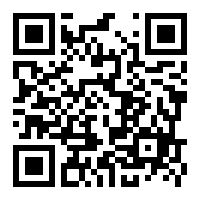 備註：		是次研討會可為參與講座的教師提供進修時數證明有關研討會詳情，可參閱附件之海報。如就研討會內容有進一步查詢，請致電協青社 清聆心理服務（電話︰2513 0213）或電郵到 cpsenquiry@yo.org.hk查詢。敬祝工作愉快 協青社  清聆心理服務龍映如 謹啟 二零一九年七月十一日